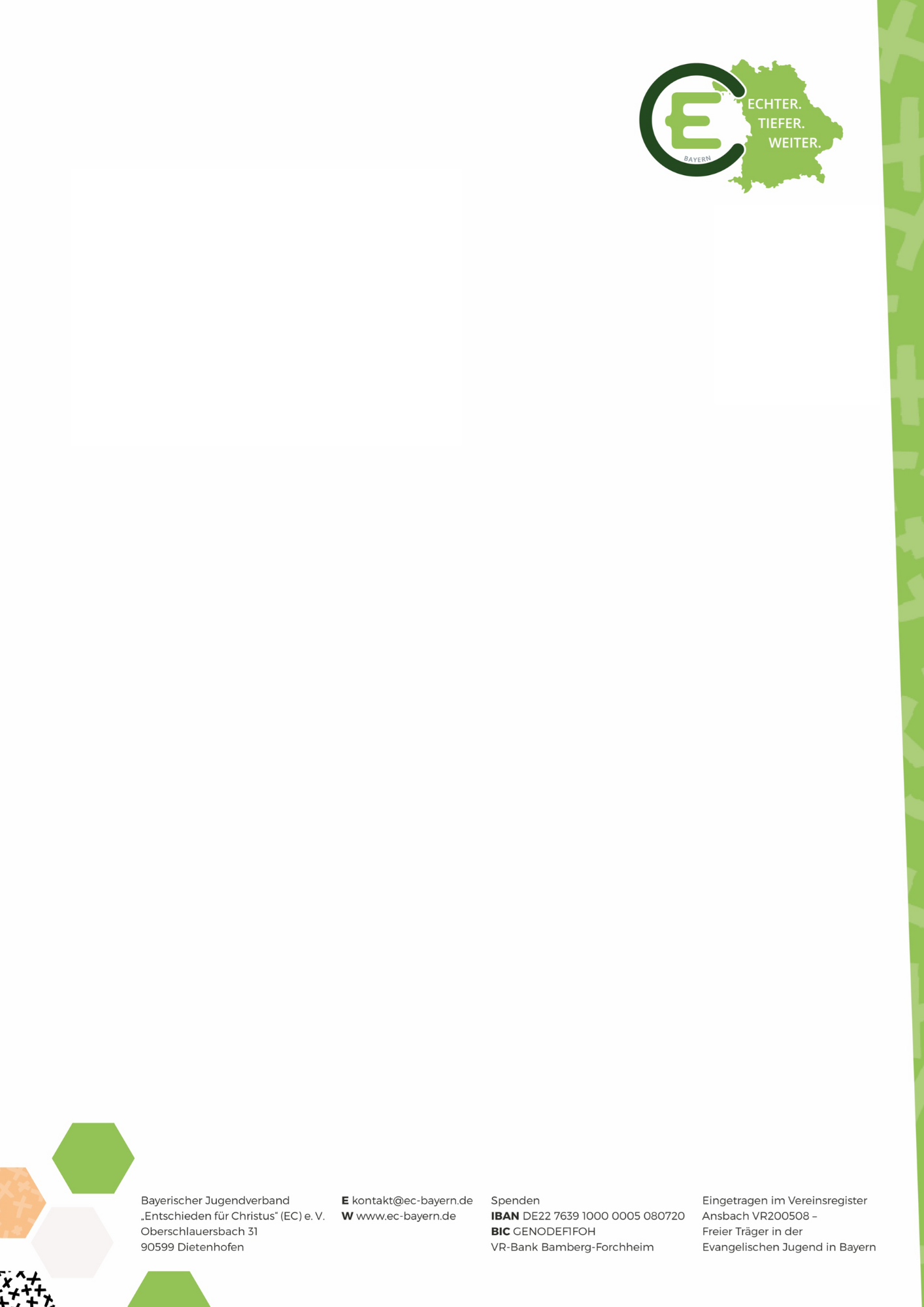 BESTÄTIGUNGzur Vorlage beim Einwohnermeldeamt für die Beantragung eines erweiterten Führungszeugnisses gem. § 30a Abs. 2 BZRG (Belegart N für private Zwecke, Verwendungszweck X33).Frau/Herr_________________________________________                                                (Name)_________________________________________                                 (Straße + Hausnummer)_________________________________________                                            (PLZ + Ort)geboren am   ___________________________                                                              (Geburtsdatum)ist für den TrägerBayerischer Jugendverband „Entschieden für Christus“ (EC) e.V.Oberschlauersbach 31, 90599 Dietenhofenehrenamtlich tätig und benötigt dafür ein erweitertes Führungszeugnis gemäß §30a Abs. 2b BZRG. Aufgrund der ehrenamtlichen Mitarbeit wird hiermit gleichzeitig bestätigt, dass die Voraussetzung für eine Gebührenbefreiung gem. §12 JVKostO vorliegt._________________________  					 _________________________	        (Ort, Datum)								          (Unterschrift)